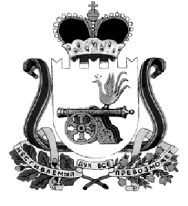 АДМИНИСТРАЦИЯ МУНИЦИПАЛЬНОГО ОБРАЗОВАНИЯ«КАРДЫМОВСКИЙ  РАЙОН» СМОЛЕНСКОЙ ОБЛАСТИ П О С Т А Н О В Л Е Н И Е  от  28.04.2022           №     00296    На основании постановлений Администрации муниципального образования «Кардымовский район» Смоленской области от 25.04.2022 №00285 «О предоставлении земельного участка в общую долевую  собственность  Смоляковой Ю.В., Смолякову Н.Н., Смоляковой С.Н., Смолякову С.Н., Смолякову С.Н.», Администрация муниципального образования «Кардымовский район» Смоленской областип о с т а н о в л я е т:1. Внести изменения в приложение к Постановлению Администрации муниципального образования «Кардымовский район» Смоленской области от 26.08.2019 года № 00533 «Об утверждении перечня земельных участков, предоставляемых бесплатно гражданам, имеющим трех и более детей,  поставленным на учет, для индивидуального жилищного строительства  на территории муниципального образования Кардымовского городского поселения Кардымовского района Смоленской области» (в ред. от 21.11.2019 года № 00758, от 14.01.2020 года № 00002, от 10.02.2020 года № 00078, от 25.07.2020 года № 00205), изложив его в новой редакции согласно приложению к настоящему постановлению.2. Опубликовать настоящее постановление в Кардымовской районной газете «Знамя труда» - Кардымово и разместить на официальном сайте Администрации муниципального образования «Кардымовский район» Смоленской области.3. Контроль исполнения настоящего постановления оставляю за собой.Приложение к постановлению Администрации муниципального образования «Кардымовский район» Смоленской областиот    28.04.2022    №   00296Приложение к постановлению Администрации муниципального образования «Кардымовский район» Смоленской области                                                                               от    26. 08. 2019      № 00533ПЕРЕЧЕНЬземельных участков, предоставляемых бесплатно гражданам, имеющим трех и более детей, поставленным на учет, для индивидуального жилищного строительства на территории муниципального образования Кардымовского городского поселения Кардымовского района Смоленской областиО внесении изменений в приложение к постановлению Администрации муниципального образования «Кардымовский район» Смоленской области от 26.08.2019 года  № 00533Исполняющий полномочия Главы муниципального образования «Кардымовский район» Смоленской областиД.В. Тарасов№ п/пКадастровый номер земельного участкаМестоположение земельного участкаПлощадь земельного участка кв.м.12341.67:10:0010101:256Российская Федерация, Смоленская область, п. Кардымово, ул. Ленина, микрорайон «Новое Кардымово»1300